  Pirmoji nuotolinio ugdymo savaitė.              Ikimokyklinio ugdymo „Kačiukai“ ugdytinių veikla sutinkant sugrįžusius paukščius.              Panaudojome daug meninio  ugdymo būdų: štampavome rankutėmis, bulvėmis ,piešėme.              Tapome konstruktoriais darydami paukšteliams namus.               Eksperimentavome su vandeniu ir popieriniu pripieštu popieriumi „Stebuklas“.              Paminėjome Pasaulinę sveikatos dieną darydami sveikuoliškus tėveliams pusryčius.              Mankštinomės ir žaidėme ,klausėmės pasakų.              Pateikdavau tėvams internetines nuorodas. Tėveliai pasidalino vaikučių video ir nuotraukomis                                                                              IU mokytoja Salomėja Žaliauskienė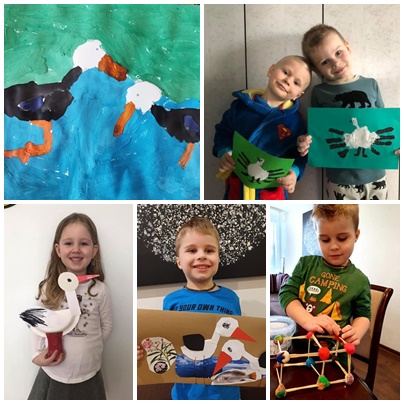 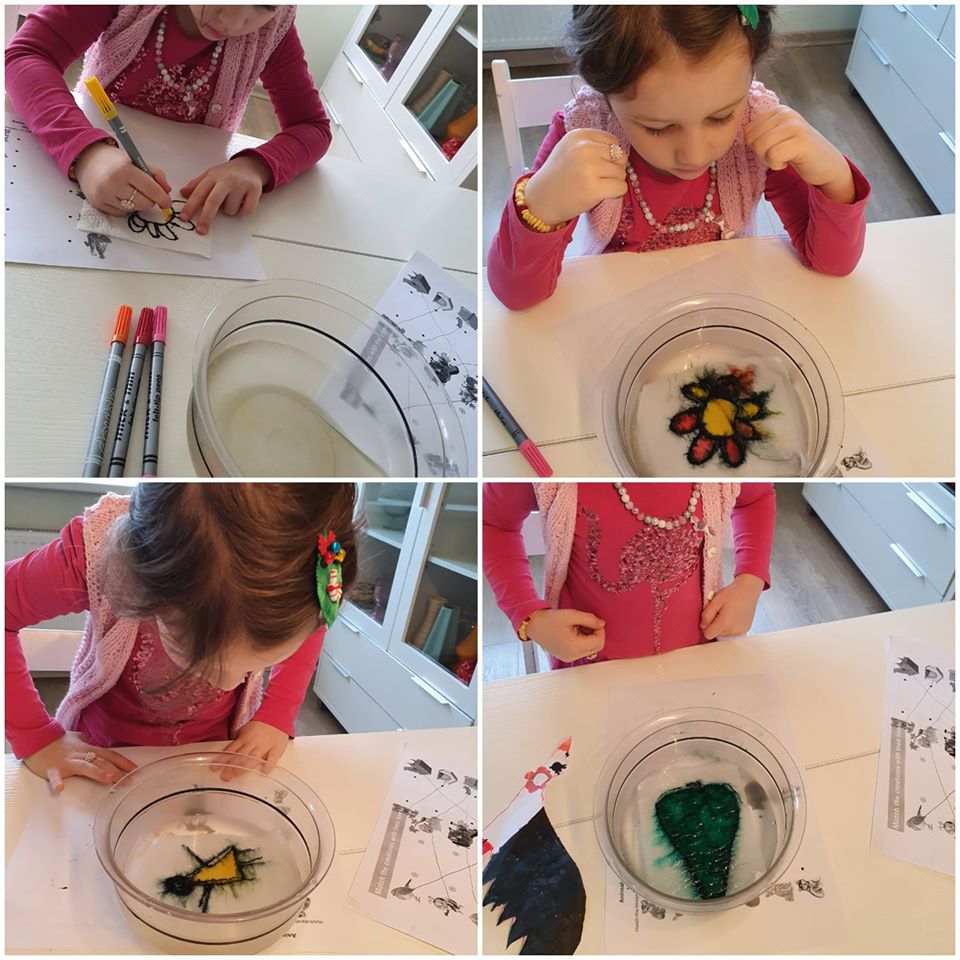 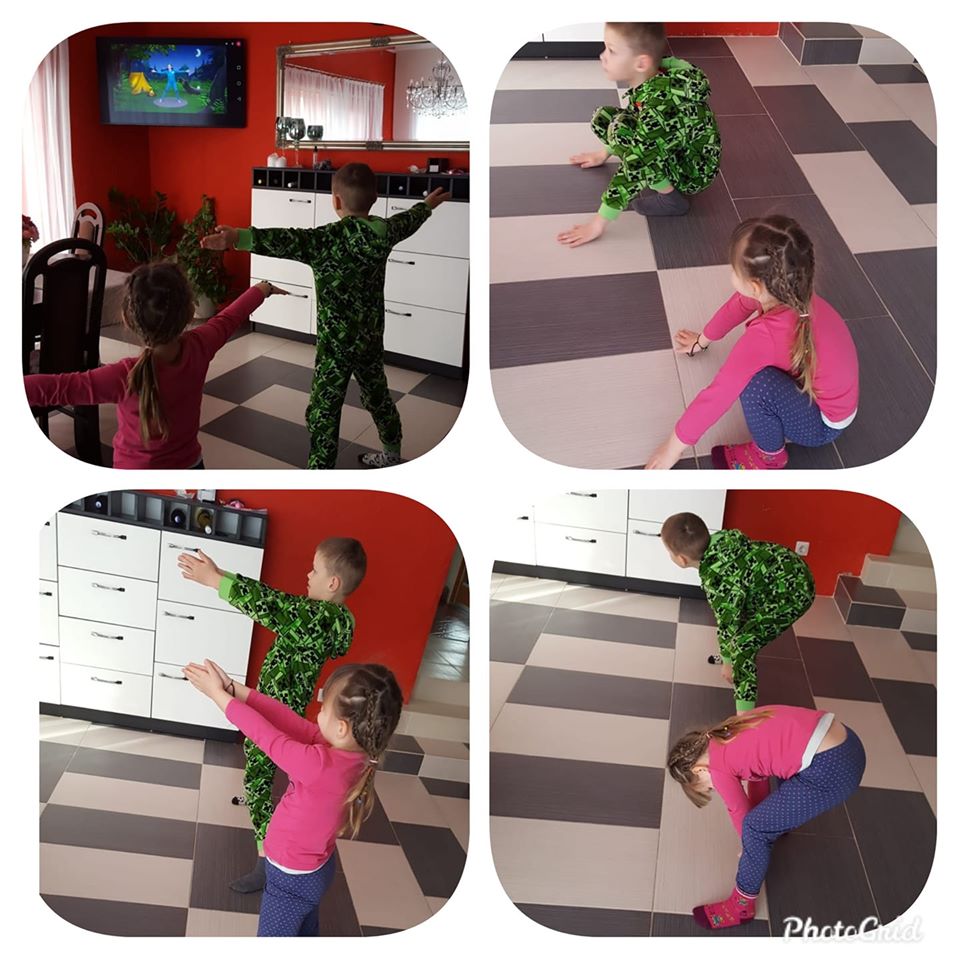 